INTERNATIONAL MAJORETTE CHAMPIONSHIP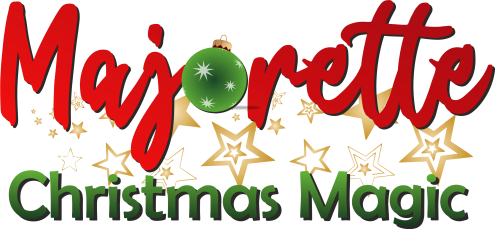 MAJORETTE CHRISTMAS MAGICVITERBO-IT/16.12.2023.APPLICATION FORM                            FOOD                             DEADLINE-05.12.2023.E-MAIL: roma.christmas.magic@gmail.comDate:_____________________                                              Signature:______________                                             DATE:LUNCH/09.00 eurLUNCH/09.00 eur16.12.2023.Monoporzione di lasagna al ragnu BologneseNugget di pollo e insalate fantasiaCrostatina al cioccolatoBottiglietta acqua naturaleSingle portion of lasagna with ragnu BologneseChicken nuggets and fancy saladsChocolate tartNatural water bottleTEAM:CONTACT PERSON:E-mail:Mob:Data for invoice:16.12.2023.LUNCH/09.00 EURALL:ALL: